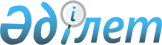 Об утверждении норм образования и накопления коммунальных отходов по Абайскому району
					
			Утративший силу
			
			
		
					Решение Абайского районного маслихата Восточно-Казахстанской области от 31 октября 2014 года № 24/5-V. Зарегистрировано Департаментом юстиции Восточно-Казахстанской области 28 ноября 2014 года № 3565. Утратило силу - решением Абайского районного маслихата Восточно-Казахстанской области от 23 декабря 2015 года № 33/9-V      Сноска. Утратило силу - решением Абайского районного маслихата Восточно-Казахстанской области от 23.12.2015 № 33/9-V (вводится в действие со дня принятия).

      Примечание РЦПИ.

      В тексте документа сохранена пунктуация и орфография оригинала.

      В соответствии с подпунктом 1) статьи 19-1 Экологического кодекса Республики Казахстан от 9 января 2007 года, подпунктом 15) пункта 1 статьи 6 Закона Республики Казахстан от 23 января 2001 года "О местном государственном управлении и самоуправлении в Республике Казахстан", пунктом 2 Типовых правил расчета норм образования и накопления коммунальных отходов, утвержденных постановлением Правительства Республики Казахстан от 22 ноября 2011 года № 1370, Абайский районный маслихат РЕШИЛ:

      1. Утвердить прилагаемые нормы образования и накопления коммунальных отходов по Абайскому району.

      2. Настоящее решение вводится в действие по истечении десяти календарных дней после дня его первого официального опубликования.

 Нормы
образования и накопления коммунальных отходов по Абайскому району
					© 2012. РГП на ПХВ «Институт законодательства и правовой информации Республики Казахстан» Министерства юстиции Республики Казахстан
				Председатель сессии

Секретарь Абайского

районного маслихата

Б. Тилеубай

 

Т. Амангазы

№

Объекты накопления коммунальных отходов

Расчетная единица

Годовая норма м3 на 1 расчетную единицу

1

Домовладения благоустроенные и неблагоустроенные

1 житель

1,895

2

Общежития, интернаты, детские дома, дома престарелых и т.п.

1 место

1,1

3

Гостиницы, санатории, дома отдыха

1 место

0,86

4

Детские сады, ясли

1 место

0,65

5

Учреждения, организации, офисы, конторы, сбербанки, отделения связи

1 сотрудник

4

6

Поликлиники

1 посещение

1,6

7

Больницы, санатории, прочие лечебно-профилактические учреждения

1 койко-место

1,6

8

Школы, сузы, вузы

1 учащийся

0,38

9

Рестораны, кафе, учреждения общественного питания

1 посадочное место

1,2

10

Театры, кинотеатры, концертные залы, ночные клубы, казино, залы игровых автоматов

1 посадочное место

0,43

11

Музеи, выставки

1 м2 общей площади

0,02

12

Стадионы, спортивные площадки

1 место по проекту

0,43

13

Спортивные, танцевальные и игровые залы

1 м2 общей площади

0,43

14

Продовольственные магазины

1 м2 торговой площади

0,86

15

Торговля с машин

1 м2 торговое место

0,86

16

Промтоварные магазины, супермаркеты

1 м2 торговой площади

1,03

17

Рынки, торговые павильоны, киоски, лотки

1 м2 торговой площади

0,86

18

Оптовые базы, склады продовольственных товаров

1 м2 общей площади

0,86

19

Оптовые базы, склады промышленных товаров

1 м2 общей площади

1,03

20

Дома быта: обслуживание населения

1 м2 общей площади

3

21

Вокзалы, автовокзалы, аэропорты

1 м2 общей площади

0,86

22

Пляжи

1 м2 общей площади

1,1

23

Аптеки

1 м2 торговой площади

0,63

24

Автостоянки, автомойки, АЗС, гаражи

1 машино-место

0,41

25

Автомастерские

1 работник

4

26

Гаражные кооперативы

на 1 гараж

0,41

27

Парикмахерские, косметические салоны

1 рабочее место

4,5

28

Прачечные, химчистки, ремонт бытовой техники, швейные ателье

1 м2 общей площади

4

29

Мастерские ювелирные, по ремонту обуви, часов

1 м2 общей площади

4,5

30

Мелкий ремонт и услуги (изготовление ключей и т.д.)

1 рабочее место

0,86

31

Бани, сауны

1 м2 общей площади

1,2

32

Юридические, организующие массовые мероприятия на территории города

1000 участников

0,43

33

Садоводческие кооперативы

1 участок

1,1

